August 4, 2015In Re: R-2015-2469275C-2015-2480265C-2015-2478277C-2015-2481933C-2015-2484588C-2015-2485827C-2015-2481849C-2015-2475448C-2015-2485860P-2015-2474714(SEE ATTACHED LIST)Public Utility Commission v. PPL Electric Utility CorporationRate IncreaseCancellation Notice	This is to inform you of the following cancellation:Type:		Initial Evidentiary HearingsDate:		Thursday, August 6, 2015		Friday, August 7, 2015		Monday, August 10, 2015Time:		10:00 a.m.Presiding:	Administrative Law Judge Susan D. Colwell	Please mark your records accordingly.R-2015-2469275 - PA PUBLIC UTILITY COMMISSION v.PPL ELECTRIC UTILITIES CORPORATIONRevised 6/5/2015DAVID B MACGREGOR ESQUIRE
POST & SCHELL PC
FOUR PENN CENTER
1600 JOHN F KENNEDY BOULEVARD
PHILADELPHIA PA  19103-2808
215.587.1197
MICHAEL W. GANG ESQUIRECHRISTOPHER T WRIGHT ESQUIRE*
POST & SCHELL PC
17 NORTH SECOND STREET 12TH FLOOR
HARRISBURG PA  17101-1601
717.731.1970Accepts E-service*PAUL E RUSSELL ESQUIRE*KIMBERLY A KLOCK ESQUIRE
PPL ELECTRIC UTILITIES CORPORATION
TWO NORTH NINTH STREET
ALLENTOWN PA  18101
610.774.4254Accepts E-service*
DARRYL A. LAWRENCE ESQUIRELAUREN M BURGE ESQUIREHOBART J WEBSTER ESQUIRE
OFFICE OF CONSUMER ADVOCATE
5TH FLOOR FORUM PLACE 555 WALNUT STREET
HARRISBURG PA  17101-1923
717.783.5048
Accepts E-serviceC-2015-2475448PATRICK M. CICERO ESQUIREELIZABETH R MARX ESQUIRE
118 LOCUST STREET
HARRISBURG PA  17101
Accepts E-service717.232.2719
Accepts E-serviceRepresenting CAUSE-PAJOSEPH L VULLO ESQUIRE
1460 WYOMING AVENUEFORTY FORT PA  18704
570.288.6441
Accepts E-serviceRepresenting Commission on Economic Opportunity
STEVEN C GRAY ESQUIRE
OFFICE OF SMALL BUSINESS ADVOCATE
300 NORTH SECOND STREET SUITE 202
HARRISBURG PA  17101
717.783.2525C-2015-2478277RICHARD A KANASKIE ESQUIREGINA L LAUFFER ESQUIREKENNETH R STARK ESQUIREBUREAU OF INVESTIGATION & ENFORCEMENTPUBLIC UTILITY COMMISSION
SECOND FLOOR WEST
400 NORTH STREET
HARRISBURG PA  17120
717.783.6184Accepts E-service
ADEOLU A BAKARE ESQUIRE
MCNEES WALLACE & NURICK LLC
100 PINE STREET
PO BOX 1166
HARRISBURG PA  17108-1166
717.237.5290Accepts E-serviceRepresenting PPLICAC-2015-2480265KENNETH L. MICKENS ESQUIRE316 YORKSHIRE DRIVEHARRISBURG PA, 17111717.343.3338Accepts E-serviceRepresenting Sustainable Energy FundJOSEPH OTIS MINOTT ESQUIREBENJAMIN Z HARTUNGLOGAN WELDE ESQUIRE
CLEAN AIR COUNCIL
135 S 19TH STREET SUITE 300
PHILADELPHIA PA  19103
215.567.4004Accepts e-ServiceERIC EPSTEIN CONSULTANT
4100 HILLSDALE RDHARRISBURG PA  17112
717.635.8615Accepts E-serviceSARAH C STONER ESQUIREDANIEL CLEARFIELD ESQUIREDEANNE M O'DELL ESQUIRE
ECKERT SEAMANS
213 MARKET STREET
8TH FLOOR
HARRISBURG PA  17101
717.237.6026Accepts E-serviceMARK SZYBIST ESQUIRE
NATURAL RESOURCES DEFENSE COUNCIL
1152 15TH ST NW
SUITE 300
WASHINGTON DC  20005
202.289.2422Accepts E-serviceRepresenting Natural Resources Defense Council 
CATHLEEN A WOOMERT
81 MAPLE RIDGE RD
MILLVILLE PA  17846
570.458.6326Accepts E-serviceC-2015-2484588DAVID WOOLEY ESQUIRE
KEYES, FOX, & WEIDMAN LLP436 14TH STREET. SUITE 1305
OAKLAND CA 94612510.314.8207Accepts e-ServiceRepresenting Alliance for Solar ChoiceJudge Susan D. ColwellTUSJune Perry – LA, Keystone 3NW (via email)Nils Hagen, Frederiksen, Denise McCracken & Robin Tilley, CMU (via email)Jose GarciaFile Room	Calendar file JACOB SCHLESINGER ESQUIRE
KEYES, FOX, & WEIDMAN LLP16 MARKET SQUARE, SUITE 400
DENVER CO 80202910.531.2525Accepts E-serviceRepresenting Alliance for Solar ChoiceMICHAEL B YOUNG185 CONSTITUTION AVEWILKES BARRE PA 18706-4152570.606.8361C-2015-2485860MR D WINTERMEYER 1406 CARLISLE ROAD CAMP HILL PA  17011C-2015-2485827KIMBERLY KOOLES ANALYST
KEYES FOX & WIEDMAN LLP
401 HARRISON OAKS DR
SUITE 100
CARY NC  27513
Accepts E-service919.825.3344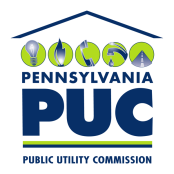  PUBLIC UTILITY COMMISSIONOffice of Administrative Law JudgeP.O. IN REPLY PLEASE REFER TO OUR FILE